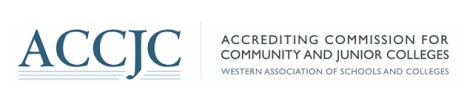 | Help | LogoutAnnual Fiscal Report Reporting Year: 2016-2017 REVIEWChabot College 25555 Hesperian BoulevardHayward, CA 94545General InformationDISTRICT/SYSTEM DATA (including single college organizations) Stability of RevenueExpenditures/TransferLiabilitiesOther Post EmploymentCash PositionAnnual Audit InformationOther InformationGo To Question #:The Annual Fiscal Report must be certified as complete and accurate by the CEO (Dr. Susan Sperling). Once you have answered all the questions, you may send  an e-mail notification to the CEO that the report is ready for  certification.Only the CEO may submit the final Annual Fiscal  Report.ACCJC | Contact Us� 2010 ACCJC